2019年10月26日江苏省常州市金坛市事业单位《综合知识和能力素质》题一、言语理解与表达。本部分包括表达与理解两方面的内容。请根据题目要求，在四个选项中选出一个最恰当的答案。1、党的十八大以来，我们党关于生态文明建设的思想不断        和        ，五位一体布局中生态文明建设是其中一位，坚持人与自然和谐        是其中一条，基本三大攻坚战中污染防治是其中一大攻坚战。这“四个”规律的把握，体现了生态文明建设在新时代党和国家建设生态文明的        和要求。依次填入横线上最恰当的是（    ）。A、丰富、完善、共生、部署B、丰富、完善、共处、布置C、完善、丰富、共生、部署D、完善、丰富、共处、部署2、萌生于商周时期的家国情怀，建立在人的自然情感基础之上，把以血缘关系为纽带的天然亲情推己及人并由家及国，        和上升为关心社会、积极济世的责任意识和伦理要求，有力促进了个人、家庭与社会、国家的良性互动。作为中国优秀传统文化的重要精华部分，家国情怀高扬对家庭和国家共同体的认同关心、维护热爱、奉献担当精神，数千年来如春雨润物，        和滋养中华儿女的情感与心灵，        无数仁人志士创造可歌可泣的丰功伟业，对中国人的文化心理和民族精神产生了巨大而深刻的影响。依次填入横线上最恰当的是（    ）。A、拓展、浸润、激励B、拓展、滋润、激励C、扩充、滋润、鼓励D、拓展、滋润、鼓励3、广东不断探索从引进模仿创新模式向自主创新能力、创新驱动战略转变，舍得投入创新成为广东最鲜活的发展形象，并贯彻始终。上世纪80年代，彼时家底尚薄的广东，就能        ，投入超过100亿美元引进国外的先进技术和设备，推进科技事业发展。依次填入横线上最恰当的是（    ）。A、破釜沉舟B、孤注一掷C、一马当先D、更弦易辙4、人民立场是我们党的根本政治立场。先进模范是贯彻党的群众路线的标杆、为人民谋幸福的榜样。他们始终把人民放在心中最高位置，为服务人民全力以赴，为人民幸福        。党员、干部要切实解决“我是谁、为了谁”这一根本问题，经常问一问把人民利益放在什么位置，如何满足人民日益增长的美好生活需要，为增进人民        不懈奋斗。依次填入横线上最恰当的是（    ）。A、鞠躬尽瘁、福利B、殚精竭虑、福利C、殚精竭虑、福祉D、苦心孤诣、福祉5、—个城市想要高速发展，其中非常重要的原因便是努力将科研院所取得的成果转化成为产品，探索出一条从        、        到产业落地的体系和模式。同时具有众多的科教资源外，还有赖政府打通由实验室成果到产品产业转化过程中的        。依次填入横线上最恰当的是（    ）。A、技术应用、科学研发、关键壁垒B、科学孕育、技术应用、关键壁垒C、技术应用、科学研发、关键步骤D、科学孕育、技术应用、关键步骤6、以“银发经济”为代表的家庭类消费持续升温，中老年群体逐渐成为数字化消费的大军。大数据显示，“十一”黄金周期间，40岁以上的中老年用户群体大体可分为“出门浪”和“家里蹲”两大阵营。10月1日至3日，去体检机构进行全面检查的40岁以上中老年消费者数量比去年增长近2倍。去医疗美容机构进行口腔护理、医美手术的中老年人也比去年增长近2倍。另外据各订票平台统计，电影院3张及以上购票订单占比同比增长33%，家庭观影也成为黄金周核心休闲娱乐方式之一。这段文字主要说明了（    ）。A、家庭类消费成为消费主力B、中老年消费者倾向休闲保健类消费C、“银发经济”成为“十一”黄金周的新潮流D、数字化消费已广泛普及进中老年7、孔子所倡导的礼、是规范人们言行举止的礼仪制度，最高标准是和谐。他所说的“臣待君以忠，君待臣以礼”，其实质就是和谐。他的学生进一步说明：“礼之用，和为贵。”就是说礼应该讲究一切恰到好处，不能过也不能不及，最可贵的就是和谐。而要做到和谐，就必须讲礼让，“君君臣臣”也好，“父父子子”也罢，只强调一方的道理而忽视另一方的感受，缺乏礼让，争强好胜甚至以势压人，就有失偏颇，难以做到和谐了。这段文字主要想说明（    ）。A、和谐是礼的最高标准B、孔子及其学生对礼的本质说明C、礼让是和谐的必要条件D、礼应恰到好处，不可过犹不及8、在日常生活中，自我效能指引我们制定有挑战性的目标，并在面对困难的时候具有较强的韧性。一百多个研究显示，自我效能可以预测工人的生产力。当出现问题时，较高的自我效能感会指引工人保持平静的心情，解决方案，而不是反复认为自己的能力不足。努力加坚持等于成就。伴随着成就的获取，自信就会增强。像自尊一样，自我效能伴随着辛苦付出后得来的成就而增强。这段文字重在说明（    ）。A、自我效能微妙控制都能影响行为B、自我效能感高的人更有韧性C、能力与效率的乐观信念可以获得很大回报D、自我效能与成就相互促进9、在世界闻名的古国中，古巴比伦的宫殿早已无存，古希腊、罗马的宫殿只剩下废墟，埃及、印度中世纪以前的宫殿也非原貌或全貌了。北京故宫，虽然在明、清两代一直不断被重建、改建、扩建，但它的基本规模仍然是明永乐时期所确定的，至今仍能在紫禁城中看到许多古建筑。对这段文字理解不正确的是（    ）。A、其他文明古国的宫殿都不复存在B、紫禁城保存了古建筑的原貌C、故宫与世界各国皇宫相比，有突出的地位D、明永乐时期营建故宫代表了中国宫殿建筑的成就10、白瓷是汉民族传统瓷器，其用途广泛、色泽高贵，受到人们的喜爱。它之前，唐代有名的过渡性灰白瓷邢窑已“天下无贵贱通用之”，到北宋汝窑。元代白瓷是白中含青，白瓷出现倒退现象，明代又恢复白瓷的制作及烧制色瓷的基础瓷，是五彩瓷、青花瓷、斗彩瓷最好的色瓷中烧制量最大，市场占有率最大，茶圣陆羽在《茶经》中，上品，并形容它的胎釉像雪和银子一样洁白。欧洲人将这种釉色称为鹅绒白、中国白。这段文字意在说明（    ）。A、白瓷代表中国瓷器的基础，市场占有率遍及海内外B、白瓷的色泽经历了反复的过程C、中国白瓷历史悠久，用途广泛D、中国白瓷得到古今众人的喜爱，市场占有率最大11、“十一”小长假即将到来，许多生活在常州的人们纷纷来到天目湖        秋景。填入划横线部分最恰当的一项是（    ）。A、赏玩B、观光C、欣赏D、观看12、法治和民主的确有一种既互相支持又互相制约的        关系。一方面，民主体制最能够尊重和维护法治；另一方面，没有法治的民主容易被滥用而产生灾难性的        。填入画横线部分最恰当的一项是（    ）。A、尴尬 后果B、奇妙 结果C、微妙 后果D、共生 结果13、卫星轨道数据是一类需要严格保密的数据，卫星所有人将卫星的位置和运行路线视为机密资料。拥有卫星的那些企业担心泄密会使自己丧失竞争        ，因为把        的定位信息泄露出去，可能会向竞争对手暴露自己的实力，政府也担心这会危害国家安全。依次填入画横线部分最恰当的一项是（    ）。A、筹码 详细B、能力 准确C、机遇 隐藏D、优势 确切二、数量关系。在这部分试题中，每道题呈现一段表述数字关系的文字，要求你迅速、准确地计算出答案。14、某工厂对13名工人进行技能评比，13名工人的成绩恰好成等差数列，所有人的平均成绩为87分，后7名的成绩之和为567分，则第1名的成绩是（    ）分。A、100B、99C、98D、9715、某项工程，甲队单独完成需要15天，乙队单独完成需要m天。如果甲先工作1天，然后乙接替甲工作1天，再由甲工作1天，就这样两队交替工作，共需12天完成此项工程。问乙队单独完成此项工程需要的天数m等于（    ）。A、15B、12C、10D、816、一家企业工会有80名会员，由高级工和中级工组成。第一次工会活动组织全体高级工参加，第二次工会活动组织所有男性参加，结果共有24人两次活动全部参加，12名会员两次活动都没有参加，已知高级工和中级工中男女比例相同，且高级工人数少于中级工人数，该工会成员中，高级工有（    ）人。A、12B、24C、32D、3617、某单位文艺演出节目单原有8个节目，如果保持这8个节目的相对顺序不变，再添进去3个新节目，有（    ）种安排方法。A、11B、24C、240D、99018、甲、乙两人进行定点投篮比赛，各投两次，投中次数多的获胜。已知甲投中的概率为0.7，乙投中的概率为0.6，则比赛中，乙战胜甲的概率为（    ）。A、小于0.1B、在0.1～0.2之间C、在0.2～0.3之间D、大于0.319、运动队组织队员参加长跑、铅球、标枪、跳高和跳远五项运动训练，每名队员参加其中三项，无论如何安排，都至少有6名队员参加的训练项目完全相同，该田径运动队至少有（    ）名队员。A、15B、18C、51D、9020、某单位120人参加10项活动。已知每人参加且只参加其中一项，每项活动都有人参加，且每项活动参加的人数都不相同，那么参加人数第5多的活动最多有（    ）人。A、12B、19C、20D、21三、判断推理。本部分包括图形推理、定义判断、类比推理和逻辑判断四种类型的试题，在四个选项中选出一个最恰当的答案。21、肌肉记忆是一个循序渐进的过程，而这个过程和普通记忆一样，也起源于大脑。当我们的身体学习某种新的技能时，大脑就会激活身体上所有需要配合的运动单元来帮助我们完成一系列的动作。一旦我们的肌肉纤维从大脑处获得了移动的信号，它们便会开始反馈信息。当我们作出某种动作时，肌肉、肌腱以及关节中的“传感器”便会持续不断将身体当前的空间位置反馈到我们的中央神经系统当中，以便肌肉得到下一步行动信息。下列不属于肌肉记忆的是（    ）。A、跳舞B、健身C、骑自行车D、弹琴卡壳时，从头再弹，就能自然而然地顺下去了22、恒星：太阳相当于（    ）。A、江苏：常州B、树木：树干C、宇宙：天体D、艺术：舞蹈23、哲学家：数学家相当于（    ）。A、巨型计算机：微型计算机B、物理课：化学课C、方桌：书桌D、绘画：雕塑24、商场：利润：促销相当于（    ）。A、娱乐：游戏：游客B、城市：绿化：美化C、学校：成绩：补课D、人类：美德：诚信25、如愿以偿对于（    ）相当于（    ）对于 一诺千金。A、称心如意 言而无信B、事与愿违 言而有信C、一言九鼎 喜出望外D、大失所望 自食其言26、成年人：未成年人：东方人（    ）。A、内陆湖：外流湖：淡水湖B、畅销品：滞销品：商品C、木本植物：草本植物：植物D、音乐教师：体育教师：教师27、社会工程学是指利用人的弱点，通过与他人貌似善意的提醒，使他人心理受到影响，骗取对方做出某些动作或者是透露一些机密信息的方式。社会工程攻击是一种利用社会工程学来实施的网络攻击行为。根据上述定义，下列选项属于社会工程攻击的是（    ）。A、歹徒给老张打电话：“你的孩子在我的手上，你必须在指定位置放置赎金”B、骗子给老李写信声称只要向某网站提供身份证号码和银行卡号就能领取大奖C、老赵的一个远方亲戚通过微信给老赵留言，说遇到急事，希望老赵借两万块钱D、有人冒充某服务供应商给老王发送一份电子邮件，让他点击邮件中的链接领取奖品28、刺猬效应是指刺猬在天冷时彼此靠拢取暖，但保持一定距离，以免互相刺伤的现象，刺猬效应的理论可应用于多种领域。根据上述定义，下列选项中没有体现刺猬效应的是（    ）。A、有的管理者为了搞好工作，与下属始终保持一种“亲密有间”的距离B、一些教育者与受教育者日常相处时保持适当的距离，取得了良好的教育效果C、在公司里小马对师傅敬而远之，如果师傅不找他，他从不主动找师傅D、小明和小亮是好朋友，平时总是互相帮助，但也不像别的朋友那样形影不离29、智能玩具是一种把某些IT技术和传统玩具整合在一起、能与人产生一些简单互动的玩具。根据上述定义，下列哪项（    ）最可能属于智能玩具。A、魔方也叫魔术方块，是匈牙利建筑师鲁毕克发明的、可以通过旋转转动打乱和复原的几何体，以三阶正方体的常见形式，其受欢迎的程度是智力游戏界的奇迹B、遥控赛车是由零部件拼装成赛车后，通过遥控器可以使之前进、后退、转动、拐弯，甚至能表演特技，深受儿童喜欢C、九连环是中国的传统民间智力玩具，以金属丝制成9个圆环，将圆环套装在横板或各式框架上，并贯以环柄，把玩时，按照一定程序操作，可使9个圆环分别解开或合二为一D、七巧板是一种古老的中国传统智力玩具，由七块板组成，可以拼成1000多种图形，如三角形、平行四边形，不规则多边形以及人物、动物、景物30、“卡奴”，又称卡债族，是指一个人在不理智的情况下，大量使用信用卡，到期无法清缴款金额或是以卡养卡、以债养债的人。根据上述定义，下列选项不符合“卡奴”特征的是（    ）。A、刘丽为了给母亲看病，不但用光了现金卡中的钱，还办了张信用卡B、王娜羡慕小资生活，经常透支C、吴伟利用10张信用卡“借贷”D、小李办了信用卡之后，常常拆东墙补西墙31、所谓“增强回路”，就是一件事情的因能增强果，果反过来又增强因，形成一个回路，所谓“调节回路”，就是一件事情的因，成为抵抗系统变化的因果回路。如果说，增强回路是追求极端，那么调节回路就是追求平衡。根据上述定义下列选项属于调节回路的是（    ）。A、一家咨询公司有了好的声誉，就有了客人，有了客户，就有了声誉，就有了案例，好案例带来客户，更多客户为了公司建立更强的声誉B、一条皮筋，有人使劲儿往长了扯，越扯越长，虽然越扯越要用力，但是这条皮筋最后还是扯断了C、爸爸要去参加一个酒宴，5岁的小女儿舍不得爸爸离开，就缠着爸爸不走，最后爸爸留在了家里D、人的体温通常保持在37度，温度低了，增加代谢，提供热量；温度高了，开始排汗，带走热量32、只有使自卑的心灵自信起来，弯曲的身躯才能挺直；只有使懦弱的体魄强壮起来，束缚的脚步才能迈开；只有使狭隘的心胸开阔起来，短视的目光才能放远；只有使愚昧的头脑聪敏起来，荒唐的幻想才能抛弃。根据以上陈述，可以推出以下各项，除了（    ）。A、如果不能使自卑的心灵自信起来，那么懦弱弯曲的身躯不能挺直B、如果束缚的脚步能够迈开，那么懦弱体魄一定强壮起来C、如果使狭隘的心胸开阔起来，那么短视的目光才能放远D、只有荒唐的幻想未抛弃，愚昧的头脑才没有聪敏起来33、国庆期间，几部新上映的电影大受欢迎。甲、乙、丙、丁是非常要好的朋友，平日里就经常结伴看电影。甲提议看《中国机长》，关于他们是否看了这部电影，有以下几个判断：1、有人看了《中国机长》2、有人没看《中国机长》3、乙看了《中国机长》假如以上判断只有一个是正确的，则（    ）。A、甲看了《中国机长》，其他不确定B、乙看了《中国机长》，其他不确定C、四人都看了《中国机长》D、四人都没看34、顺达公司准备组建一支团队参加本行业的技能大赛。为了取得最佳成绩，选拔队员时必须考虑以下因素：1、只有选小丁，才能选小于2、或者选小丰，或者选小于3、小丰和小申不能都选4、如果不选小田，就要选小白5、如果选小田，就要选小申6、如果选小白，就要选小田如果以上陈述为真，则以下（    ）项可能不是正确的。A、选小白，不选小丰B、选小丁和小于C、选小申和小田D、至少选拔其中4人35、一位研究人员，对两组柴犬进行一项实验研究。研究人员给两组柴犬安排了相同的生活方式，唯一不同的是，第一组柴犬每天都喂食一种名为“X”的药品，第二组柴犬每天喂食的是一种名为“Y”的药品。结果发现，第一组柴犬普遍温顺，第二组柴犬普遍凶猛，研究人员认为，这种现象与喂食的药品有关。以下（    ）项为真，最能质疑上述研究的结论。A、两组柴犬的来源地不同B、两组柴犬实验之前的性格特征与实验结果相近C、第一组柴犬，有的也很凶猛D、第二组柴犬，有的比第一组都温顺四、资料分析。所给出的图、表、文字或综合性资料均有若干个问题要你回答。你应根据资料提供的信息进行分析、比较、计算和判断处理。（一）2018全年实现社会消费品零售总额2613.2亿元，增长9.1%，高于全省平均1.2个百分点。分行业看，批发业实现零售额350.5亿元，增长14.5%；零售业实现零售额2006.8亿元，增长7.1%；住宿业实现零售额25.5亿元，增长24.1%；餐饮业实现零售额230.4亿元，增长18.4%。分经营地看，城镇消费品零售额2415亿元，比2017年增加189.2亿元；农村消费品零售额198.2亿元，比2017年增加29.1亿元。36、2017年，该市社会消费品零售额约为（    ）。A、2613.2B、2395.2C、2378.8D、2874.837、2018年，该市零售业实现零售额占社会消费品零售总额的比重约为（    ）。A、7.1%B、9.1%C、76.8%D、24.1%38、2018年，该市餐饮业零售额拉动社会消费品零售总额增长约为（    ）。A、3.5个百分点B、2.5个百分点C、3个百分点D、1.5个百分点39、2018年，该市城镇消费品销售额同比增长为（    ）。A、8.5%B、9.1%C、7.8%D、7.1%40、2018年，该市农村消费增幅快于城镇消费增幅约为（    ）。A、5个百分点B、8.7个百分点C、6.5个百分点D、10.5个百分点注：本试题来源于考生回忆及网络仅供参考！（金标尺教育收集整理）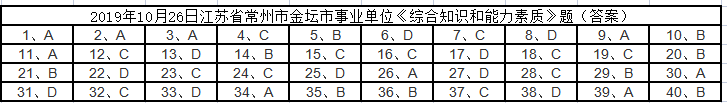 